Sample Monthly Food Menu Each month two to four food packages are offered for sale.  The food menu is published at www.catholiccharitiesdc.org/share Every month there is a value package and 1 to 3 special packages. Value Package – Usually contains the following:5 pounds of white potatoes. 3 pounds of onions6 to 8 fruits and/or vegetables.1 pound of chickenLentils6 to 8 other food items.Special Packages - Usually 1 to 3 special packages are offered each month.  Examples of these packages are 5 pounds of pre-cooked chicken and 5 to 8 pound of steak at a cost ranging from $14 to $40.  Samples of special order packages are:Beef Lovers’ – 10 -5.5 oz. portions of bacon wrapped sirloin.Veggie Lovers’ - 8 to 10 seasonal fresh product.Pasta Lovers’ - 8 to 10 pasta dishes.Pork ribs – Two large racks of ribs.Sliced Ham – This is usually offered in December.Turkey – This is usually offered in November.The Frederick SHAREDistribution site is sponsored by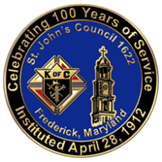 St. John’s Council #1622Knights of Columbus112 East Second StreetFrederick, Maryland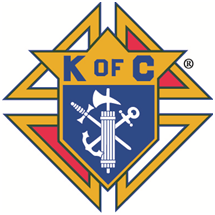 For more information, visit us at our website: www.kofc1622.org/share.html  December 27, 2021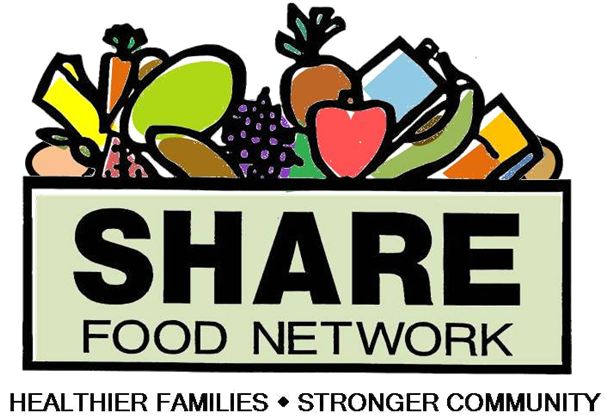 FrederickSHAREFood Co-OpLocation: Warehouse for Frederick Community Action Agency, 14 E. All Saints Street, Frederick, MD.Sponsored by theSt. John’s Council #1622,Knights of ColumbusSince 1996What is the SHARE food Program?The SHARE Food program is a national program which was started over 20 years ago.  The food is provided once per month at over 200 sites in the Washington Metropolitan area.  Under this program individuals can purchase food at reduced prices. The cost of the food is between 40% and 50% of what you would pay for the same food in a grocery store. The cost of a value package in any retail grocery store is $40-$45 and you only pay $23 under this program.Who can order food?Anyone can participate in the SHARE food program. You can purchase food from the program if you complete at least two hours of volunteer work per month.  The volunteer work could range from taking a neighbor to a doctor’s appointment to doing volunteer work in any community program. How can I pay for it?You can pay for it with either cash, check, money order, debit card, credit card or Independence Card (food stamps). Checks and money orders should be made out to the Knights of Columbus.  Send your payment to Brian Duncan, (240) 367-6490 cell/text, email brian@tylerco.com What does the food cost?There are two types of food packages.  The first package is called a value package and it cost $23. It includes basic and healthy groceries; always four to six pounds of frozen proteins and eight to 12 pounds of fresh fruits and vegetables, sometimes with seasonal grocery or dessert items.The second package is called a special package.  This package’s cost can range from $14 to $32, which depends on what food is offered. Where and when can I pick-up the food?Pick-up your food at the Warehouse for Frederick Community Action Agency, 14 E. All Saints Street, Frederick, MD., between 7:45 AM and 8:45 AM on the designated Saturday mornings.  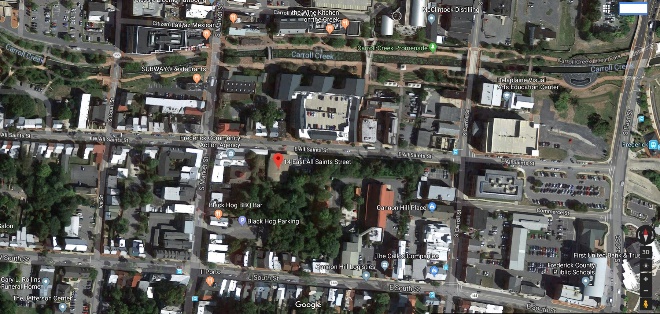 We can deliver food to shut-ins who have no means of picking up their food order, within a reasonable distance.Monthly Food CalendarFood Order Dates 	Food Pick-up datesJanuary 10, 2022	January 22, 2022February 7, 2022	February 19, 2022March 14, 2022	March 26, 2022April 11, 2022	April 23, 2022May 9, 2022	May 21, 2022June 13, 2022	June 25, 2022July 11, 2022	July 23, 2022August 15, 2022	August 27, 2022September 12, 2022	September 24, 2022October 10, 2022	October 22, 2022November 7, 2022	November 19, 2022December 5, 2022	December 17, 2022This schedule is subject to change.  If the weather prevents us from picking up the food at the distribution site, the delivery date will be changed. 